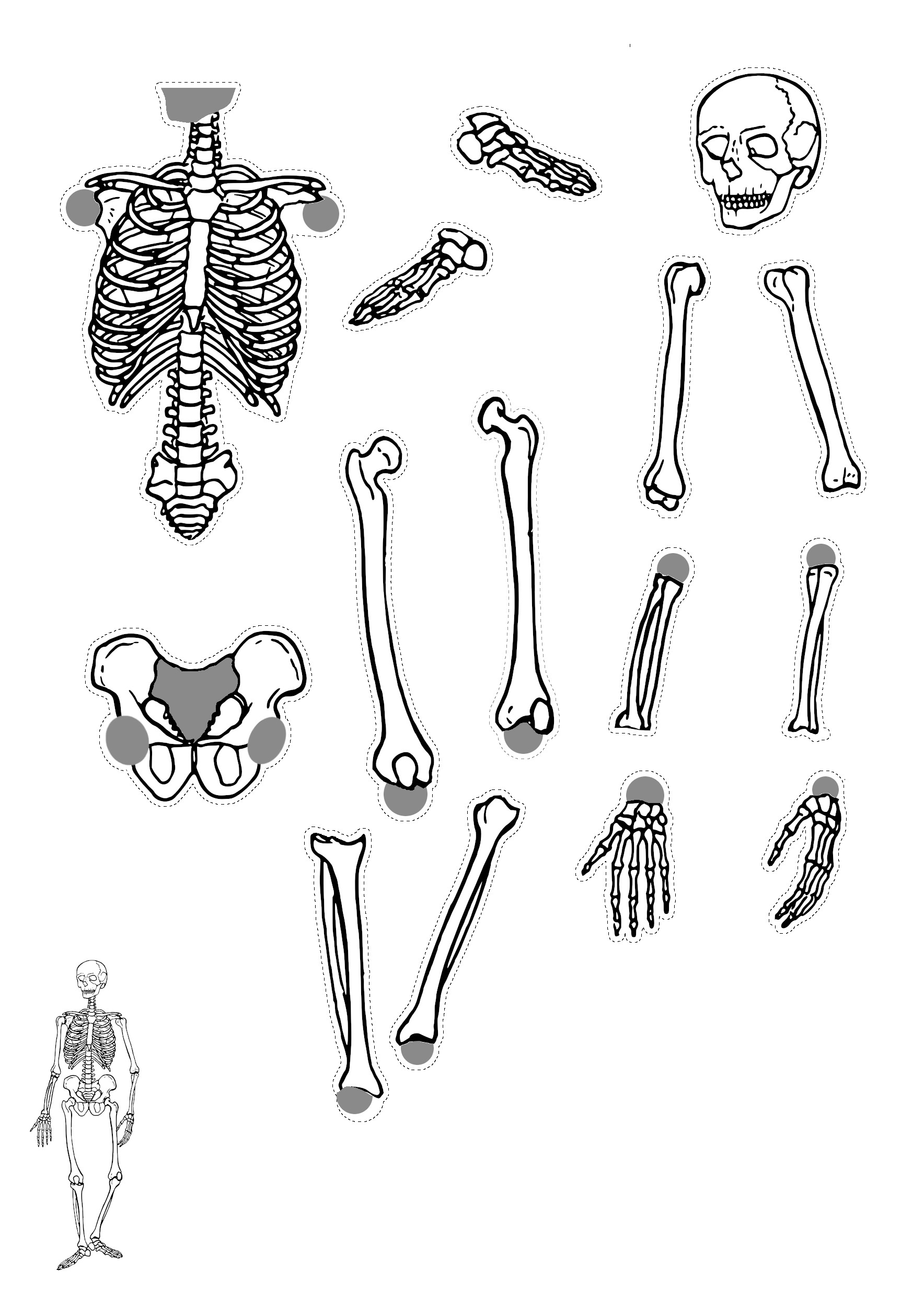 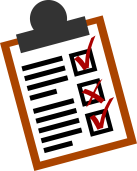 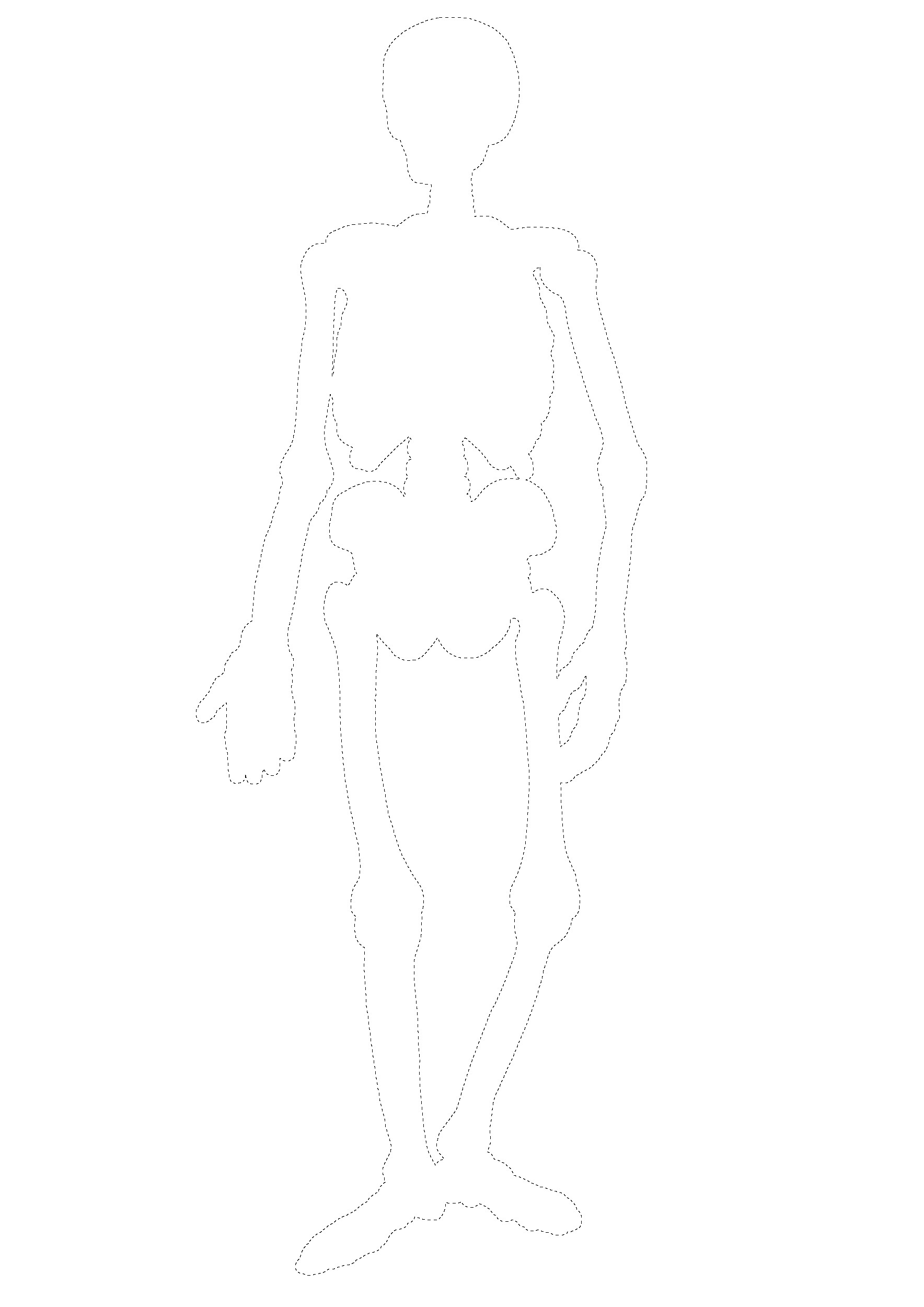 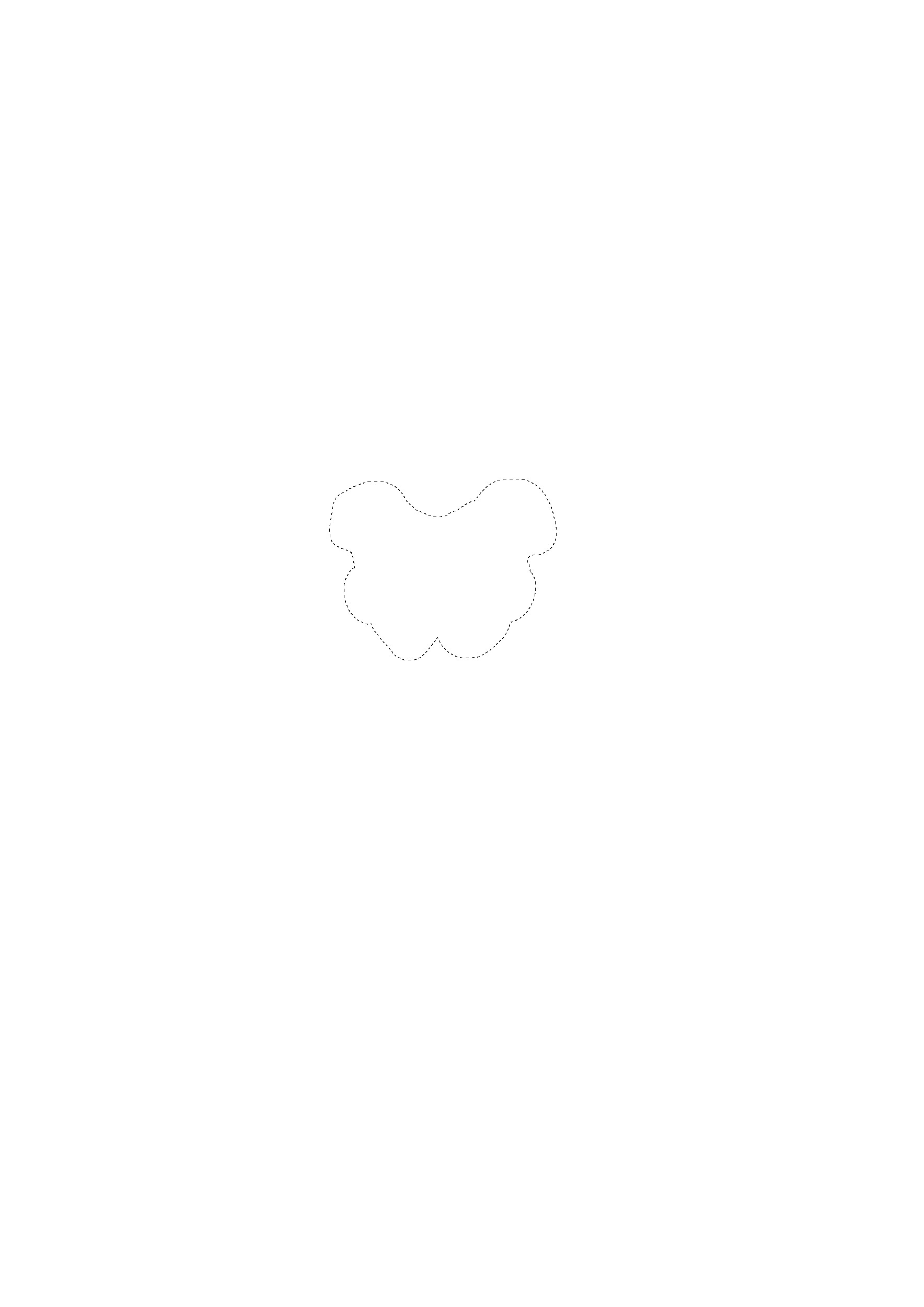 InformationName:Skelett des Menschen: PuzzleAutor:Johannes KüblerBeschreibung:Blätter auf A3 kopieren. Das Klebeblatt liegt in 2 Schwierigkeitsstufen vor: Leicht: Der Umriss des kompletten Skeletts ist vorgegeben.Schwer: Nur der Umriss des ersten Knochenteils (Becken) ist vorgegeben.Lizenz:Die Datei wurde unter der Lizenz„Creative Commons Namensnennung“in Version 3.0 (abgekürzt „CC-by-sa 3.0“) veröffentlicht. 
Den rechtsverbindlichen Lizenzvertrag finden Sie unter https://creativecommons.org/licenses/by/3.0/de/ 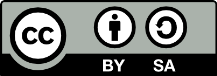 Quelle: eigene ArbeitBildnachweise:To-Do List https://openclipart.org/detail/28096/todo-list , veröffentlicht unter Public Domain (siehe https://openclipart.org/share) 
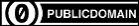 Skeleton 4 https://openclipart.org/detail/290926/skeleton-4 (in Einzelteile zerschnitten, Schneidelinien und Klebeflächen hinzugefügt), veröffentlicht unter Public Domain (siehe https://openclipart.org/share) 

